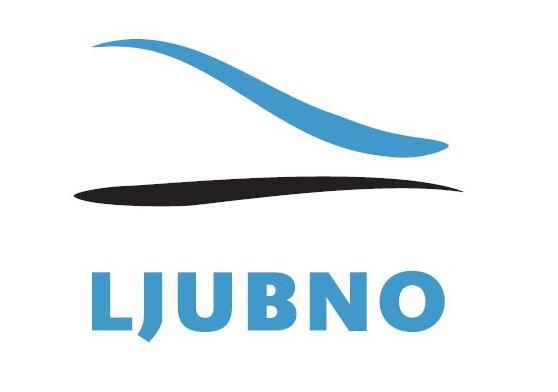 AKREDITATION FORMPlease send filled form to: info@ljubno-skoki.si, or:SSK Ljubno BTCPlac 2SI - 3333 Ljubno ob SavinjiSloveniaDeadline submission: Sunday, 8. February 2015!PERSONAL DATAName and surnameDate of birthPhone numberEmail addressMEDIANameType of mediaAddress State REQUIREMENTSPhoneInternetElectrical connectionOtherACCOMMODATIONBedBed &breakfastHalf-boardFull-boardProgram for accompanying family